РОССИЙСКАЯ ФЕДЕРАЦИЯРОСТОВСКАЯ ОБЛАСТЬМУНИЦИПАЛЬНОЕ ОБРАЗОВАНИЕ «ШОЛОХОВСКОЕ ГОРОДСКОЕ ПОСЕЛЕНИЕ»СОБРАНИЕ ДЕПУТАТОВ ШОЛОХОВСКОГО ГОРОДСКОГО ПОСЕЛЕНИЯРЕШЕНИЕот 26.01.2023  № 69р.п. ШолоховскийО внесении изменений в решение Собрания депутатов Шолоховского городского поселения от 25 сентября 2007 года № 78 «Об утвержденииПоложения о бюджетном процессе в Шолоховском городском поселении»В целях приведения в соответствие федеральным и областным законодательством, руководствуясь Федеральным законом от 21.11.2022 №448-ФЗ «О внесении изменений в Бюджетный кодекс Российской Федерации и отдельные законодательные акты Российской Федерации, приостановлении действия отдельных положений Бюджетного кодекса Российской Федерации, признании утратившими силу отдельных положений законодательных актов Российской Федерации и об установлении особенностей исполнения бюджетов бюджетной системы Российской Федерации в 2023 году” Собрание депутатов Шолоховского городского поселения р е ш и л о:Внести в решение Собрания депутатов Шолоховского городского поселения от 25.07.2007 № 78 «Об утверждении Положения о бюджетном процессе в Шолоховском городском поселении» следующие изменения:Статью 7 изложить в редакции:«Статья 7. Резервный фонд Администрации Шолоховского городского поселения1. В расходной части местного бюджета предусматривается создание резервного фонда Администрации Шолоховского городского поселения.2. Размер резервного фонда Администрации Шолоховского городского поселения  устанавливается решением Собрания депутатов о бюджете Шолоховского городского поселения.3. Средства резервного фонда Администрации Шолоховского городского поселения направляются на финансовое обеспечение непредвиденных расходов, в том числе на проведение аварийно-восстановительных работ и иных мероприятий, связанных с ликвидацией последствий стихийных бедствий и других чрезвычайных ситуаций, а также на иные мероприятия, предусмотренные порядком, указанным в пункте 5 настоящей статьи. 4.Бюджетные ассигнования резервного фонда Администрации Шолоховского городского поселения используются по решению Администрации Шолоховского городского поселения. 5. Порядок использования бюджетных  ассигнований резервного фонда Администрации Шолоховского городского поселения устанавливается Постановлением Шолоховского городского поселения.6. .Отчет об использовании бюджетных ассигнований резервного фонда Администрации Шолоховского городского поселения прилагается к годовому отчету об исполнении местного бюджета».1.2 статью 13.1 изложить в следующей редакции:«Статья 13.1 Долгосрочное бюджетное планирование1. Долгосрочное бюджетное планирование осуществляется путем формирования бюджетного прогноза Шолоховского городского поселения на долгосрочный период в соответствии со статьей 170.1 Бюджетного кодекса Российской Федерации.2. Порядок разработки и утверждения, период действия, а также требования к составу и содержанию бюджетного прогноза Шолоховского городского поселения на долгосрочный период устанавливаются Администрацией Шолоховского городского поселения с соблюдением требований Бюджетного кодекса Российской Федерации.3. Бюджетный прогноз (изменения бюджетного прогноза) Шолоховского городского поселения на долгосрочный период утверждается (утверждаются) Администрацией Шолоховского городского поселения в срок, не превышающий двух месяцев со дня официального опубликования решением Собрания депутатов о бюджете Шолоховского городского поселения на очередной финансовый год и плановый период».1.3 статью 157 изложить в редакции:«Статья 157. Дорожный фонд Шолоховского городского поселения1. Дорожный фонд Шолоховского городского поселения - часть средств бюджета Шолоховского городского поселения Белокалитвинского района, подлежащая использованию в целях финансового обеспечения дорожной деятельности в отношении автомобильных дорог общего пользования, а также капитального ремонта и ремонта дворовых территорий многоквартирных домов, проездов к дворовым территориям многоквартирных домов населенных пунктов.2. Дорожный фонд Шолоховского городского поселения создается решением Собрания депутатов Шолоховского городского поселения (за исключением решения Собрания депутатов Шолоховского городского поселения о бюджете Шолоховского городского поселения).3. Объем бюджетных ассигнований муниципального дорожного фонда утверждается решением о местном бюджете на очередной финансовый год (очередной финансовый год и плановый период) в размере не менее прогнозируемого объема доходов бюджета Шолоховского городского поселения, установленных решением Собрания депутатов Шолоховского городского поселения «О дорожном фонде» от:акцизов на автомобильный бензин, прямогонный бензин, дизельное топливо, моторные масла для дизельных и (или) карбюраторных (инжекторных) двигателей, производимые на территории Российской Федерации, подлежащих зачислению в местный бюджет;доходов местного бюджета от транспортного налога ;иных поступлений в местный бюджет, утвержденных решением  Собрания депутатов Шолоховского городского поселения «О дорожном фонде». 4. Порядок формирования и использования бюджетных ассигнований муниципального дорожного фонда устанавливается решением Собрания депутатов Шолоховского городского поселения «О дорожном фонде».5. Бюджетные ассигнования муниципального дорожного фонда, не использованные в текущем финансовом году, направляются на увеличение бюджетных ассигнований муниципального дорожного фонда в очередном финансовом году».2. Настоящее решение вступает в силу с момента его официального опубликования и распространяется на правоотношения возникшие с 01.01.2023 года.3. Контроль за исполнением настоящего решения возложить на  председателя постоянно действующей комиссии Собрания депутатов Шолоховского городского поселения  по экономической реформе, бюджету, налогам  и муниципальной собственности Лебеденко С.М. и Главу Администрации Шолоховского городского поселения О.П. Снисаренко.Председатель Собрания депутатов- глава Шолоховского городского поселения                               Н.А. Войнова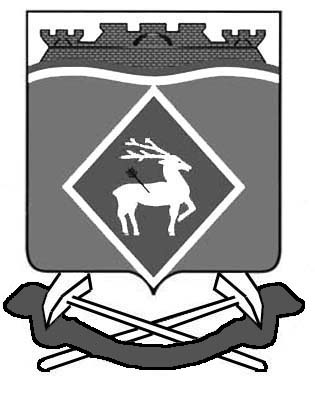 